吉林大学体育学院导师信息姓  名邹然性  别女出生年月1980.01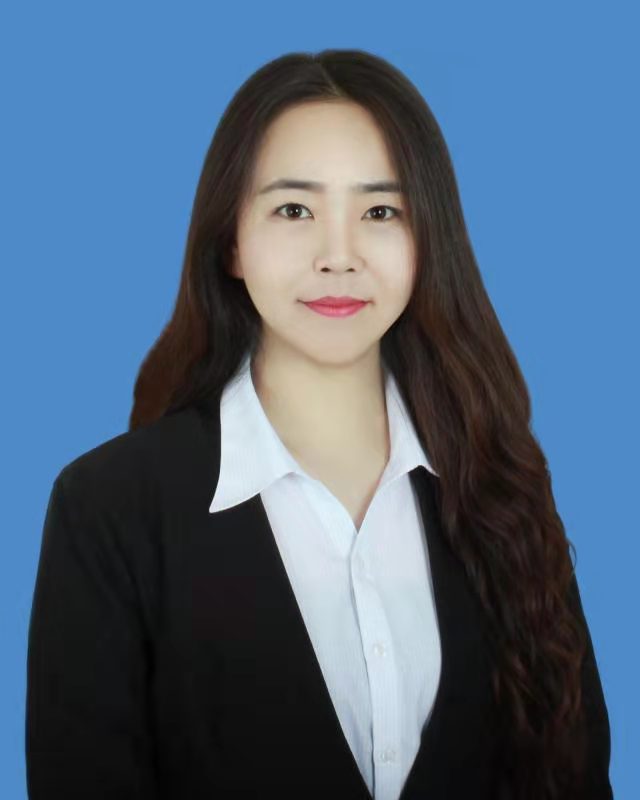 民  族汉政  治面  貌党员职   务职   称副教授学  历研究生研究生学  位硕士硕士研究方向体育教育训练学  体育教学  青少年体质健康体育教育训练学  体育教学  青少年体质健康体育教育训练学  体育教学  青少年体质健康体育教育训练学  体育教学  青少年体质健康体育教育训练学  体育教学  青少年体质健康体育教育训练学  体育教学  青少年体质健康发表论文及课题论文：1、长春市普通高校跆拳道现状调查与发展对策研究    2011年第一期上  《北京电力高等专科学校学报》2、对普通高校体育课针对式教学模式的探讨   第二作者2011年第34卷 《北京体育大学学报》增刊3、大学生运动健身与营养进补方略的研究   第三作者 2011年第一期第六卷 《中国体育教育学报》4、瑜伽课程在普通高校开设的实用价值研究   一等奖     2011年10月长春 吉林省高校体育科学论文报告会中国男子网球后备力量培养对策研 2013年第七期 《世界家苑》6、瑜伽对普通高校女大学生身心健康的影响2014年第八期 《网友世界》7、从“功能建构”到“文化认同”我国瑜伽文化的历史沿革 2019年第 六期《吉林体育学院学报》改革开放以来我国学校体育卫生政策变迁的思考2019年第二期《成都体育学院学报》课题：1、2014年 吉林大学基本科研业务费项目 青年教师创新项目对青少年体质健康的运动干预评价系统研究   2万元2、2109 吉林大学哲学社会科学横向科研项目 长春市单板坡面障碍运动员培养现状与对策研究    3万元3、2021年 吉林省委共青团 吉林省青少年发展研究计划“体医结合”背景下青少年体态亚健康的运动干预方案设计论文：1、长春市普通高校跆拳道现状调查与发展对策研究    2011年第一期上  《北京电力高等专科学校学报》2、对普通高校体育课针对式教学模式的探讨   第二作者2011年第34卷 《北京体育大学学报》增刊3、大学生运动健身与营养进补方略的研究   第三作者 2011年第一期第六卷 《中国体育教育学报》4、瑜伽课程在普通高校开设的实用价值研究   一等奖     2011年10月长春 吉林省高校体育科学论文报告会中国男子网球后备力量培养对策研 2013年第七期 《世界家苑》6、瑜伽对普通高校女大学生身心健康的影响2014年第八期 《网友世界》7、从“功能建构”到“文化认同”我国瑜伽文化的历史沿革 2019年第 六期《吉林体育学院学报》改革开放以来我国学校体育卫生政策变迁的思考2019年第二期《成都体育学院学报》课题：1、2014年 吉林大学基本科研业务费项目 青年教师创新项目对青少年体质健康的运动干预评价系统研究   2万元2、2109 吉林大学哲学社会科学横向科研项目 长春市单板坡面障碍运动员培养现状与对策研究    3万元3、2021年 吉林省委共青团 吉林省青少年发展研究计划“体医结合”背景下青少年体态亚健康的运动干预方案设计论文：1、长春市普通高校跆拳道现状调查与发展对策研究    2011年第一期上  《北京电力高等专科学校学报》2、对普通高校体育课针对式教学模式的探讨   第二作者2011年第34卷 《北京体育大学学报》增刊3、大学生运动健身与营养进补方略的研究   第三作者 2011年第一期第六卷 《中国体育教育学报》4、瑜伽课程在普通高校开设的实用价值研究   一等奖     2011年10月长春 吉林省高校体育科学论文报告会中国男子网球后备力量培养对策研 2013年第七期 《世界家苑》6、瑜伽对普通高校女大学生身心健康的影响2014年第八期 《网友世界》7、从“功能建构”到“文化认同”我国瑜伽文化的历史沿革 2019年第 六期《吉林体育学院学报》改革开放以来我国学校体育卫生政策变迁的思考2019年第二期《成都体育学院学报》课题：1、2014年 吉林大学基本科研业务费项目 青年教师创新项目对青少年体质健康的运动干预评价系统研究   2万元2、2109 吉林大学哲学社会科学横向科研项目 长春市单板坡面障碍运动员培养现状与对策研究    3万元3、2021年 吉林省委共青团 吉林省青少年发展研究计划“体医结合”背景下青少年体态亚健康的运动干预方案设计论文：1、长春市普通高校跆拳道现状调查与发展对策研究    2011年第一期上  《北京电力高等专科学校学报》2、对普通高校体育课针对式教学模式的探讨   第二作者2011年第34卷 《北京体育大学学报》增刊3、大学生运动健身与营养进补方略的研究   第三作者 2011年第一期第六卷 《中国体育教育学报》4、瑜伽课程在普通高校开设的实用价值研究   一等奖     2011年10月长春 吉林省高校体育科学论文报告会中国男子网球后备力量培养对策研 2013年第七期 《世界家苑》6、瑜伽对普通高校女大学生身心健康的影响2014年第八期 《网友世界》7、从“功能建构”到“文化认同”我国瑜伽文化的历史沿革 2019年第 六期《吉林体育学院学报》改革开放以来我国学校体育卫生政策变迁的思考2019年第二期《成都体育学院学报》课题：1、2014年 吉林大学基本科研业务费项目 青年教师创新项目对青少年体质健康的运动干预评价系统研究   2万元2、2109 吉林大学哲学社会科学横向科研项目 长春市单板坡面障碍运动员培养现状与对策研究    3万元3、2021年 吉林省委共青团 吉林省青少年发展研究计划“体医结合”背景下青少年体态亚健康的运动干预方案设计论文：1、长春市普通高校跆拳道现状调查与发展对策研究    2011年第一期上  《北京电力高等专科学校学报》2、对普通高校体育课针对式教学模式的探讨   第二作者2011年第34卷 《北京体育大学学报》增刊3、大学生运动健身与营养进补方略的研究   第三作者 2011年第一期第六卷 《中国体育教育学报》4、瑜伽课程在普通高校开设的实用价值研究   一等奖     2011年10月长春 吉林省高校体育科学论文报告会中国男子网球后备力量培养对策研 2013年第七期 《世界家苑》6、瑜伽对普通高校女大学生身心健康的影响2014年第八期 《网友世界》7、从“功能建构”到“文化认同”我国瑜伽文化的历史沿革 2019年第 六期《吉林体育学院学报》改革开放以来我国学校体育卫生政策变迁的思考2019年第二期《成都体育学院学报》课题：1、2014年 吉林大学基本科研业务费项目 青年教师创新项目对青少年体质健康的运动干预评价系统研究   2万元2、2109 吉林大学哲学社会科学横向科研项目 长春市单板坡面障碍运动员培养现状与对策研究    3万元3、2021年 吉林省委共青团 吉林省青少年发展研究计划“体医结合”背景下青少年体态亚健康的运动干预方案设计论文：1、长春市普通高校跆拳道现状调查与发展对策研究    2011年第一期上  《北京电力高等专科学校学报》2、对普通高校体育课针对式教学模式的探讨   第二作者2011年第34卷 《北京体育大学学报》增刊3、大学生运动健身与营养进补方略的研究   第三作者 2011年第一期第六卷 《中国体育教育学报》4、瑜伽课程在普通高校开设的实用价值研究   一等奖     2011年10月长春 吉林省高校体育科学论文报告会中国男子网球后备力量培养对策研 2013年第七期 《世界家苑》6、瑜伽对普通高校女大学生身心健康的影响2014年第八期 《网友世界》7、从“功能建构”到“文化认同”我国瑜伽文化的历史沿革 2019年第 六期《吉林体育学院学报》改革开放以来我国学校体育卫生政策变迁的思考2019年第二期《成都体育学院学报》课题：1、2014年 吉林大学基本科研业务费项目 青年教师创新项目对青少年体质健康的运动干预评价系统研究   2万元2、2109 吉林大学哲学社会科学横向科研项目 长春市单板坡面障碍运动员培养现状与对策研究    3万元3、2021年 吉林省委共青团 吉林省青少年发展研究计划“体医结合”背景下青少年体态亚健康的运动干预方案设计专著教材：1、《大学生运动健身指南》第二主编 2011年 吉林人民出版社        2、《网球运动教程》第三主编         2012年 吉林人民出版社3、《陈氏太极拳》副主编        2012年 吉林科学技术出版社4、《杨氏太极拳》副主编        2012年 吉林科学技术出版社5、《大学体育》编委            2013年 吉林大学出版社6、《体育公关礼仪》编委        2010年 东北师范大学出版社7、《现代大学体育教程》编委    2010年 人民体育出版社8、《大学体育.瑜伽教程第》第二主编   2019年北京体育大学出版社教材：1、《大学生运动健身指南》第二主编 2011年 吉林人民出版社        2、《网球运动教程》第三主编         2012年 吉林人民出版社3、《陈氏太极拳》副主编        2012年 吉林科学技术出版社4、《杨氏太极拳》副主编        2012年 吉林科学技术出版社5、《大学体育》编委            2013年 吉林大学出版社6、《体育公关礼仪》编委        2010年 东北师范大学出版社7、《现代大学体育教程》编委    2010年 人民体育出版社8、《大学体育.瑜伽教程第》第二主编   2019年北京体育大学出版社教材：1、《大学生运动健身指南》第二主编 2011年 吉林人民出版社        2、《网球运动教程》第三主编         2012年 吉林人民出版社3、《陈氏太极拳》副主编        2012年 吉林科学技术出版社4、《杨氏太极拳》副主编        2012年 吉林科学技术出版社5、《大学体育》编委            2013年 吉林大学出版社6、《体育公关礼仪》编委        2010年 东北师范大学出版社7、《现代大学体育教程》编委    2010年 人民体育出版社8、《大学体育.瑜伽教程第》第二主编   2019年北京体育大学出版社教材：1、《大学生运动健身指南》第二主编 2011年 吉林人民出版社        2、《网球运动教程》第三主编         2012年 吉林人民出版社3、《陈氏太极拳》副主编        2012年 吉林科学技术出版社4、《杨氏太极拳》副主编        2012年 吉林科学技术出版社5、《大学体育》编委            2013年 吉林大学出版社6、《体育公关礼仪》编委        2010年 东北师范大学出版社7、《现代大学体育教程》编委    2010年 人民体育出版社8、《大学体育.瑜伽教程第》第二主编   2019年北京体育大学出版社教材：1、《大学生运动健身指南》第二主编 2011年 吉林人民出版社        2、《网球运动教程》第三主编         2012年 吉林人民出版社3、《陈氏太极拳》副主编        2012年 吉林科学技术出版社4、《杨氏太极拳》副主编        2012年 吉林科学技术出版社5、《大学体育》编委            2013年 吉林大学出版社6、《体育公关礼仪》编委        2010年 东北师范大学出版社7、《现代大学体育教程》编委    2010年 人民体育出版社8、《大学体育.瑜伽教程第》第二主编   2019年北京体育大学出版社教材：1、《大学生运动健身指南》第二主编 2011年 吉林人民出版社        2、《网球运动教程》第三主编         2012年 吉林人民出版社3、《陈氏太极拳》副主编        2012年 吉林科学技术出版社4、《杨氏太极拳》副主编        2012年 吉林科学技术出版社5、《大学体育》编委            2013年 吉林大学出版社6、《体育公关礼仪》编委        2010年 东北师范大学出版社7、《现代大学体育教程》编委    2010年 人民体育出版社8、《大学体育.瑜伽教程第》第二主编   2019年北京体育大学出版社获奖情况（荣誉称号）